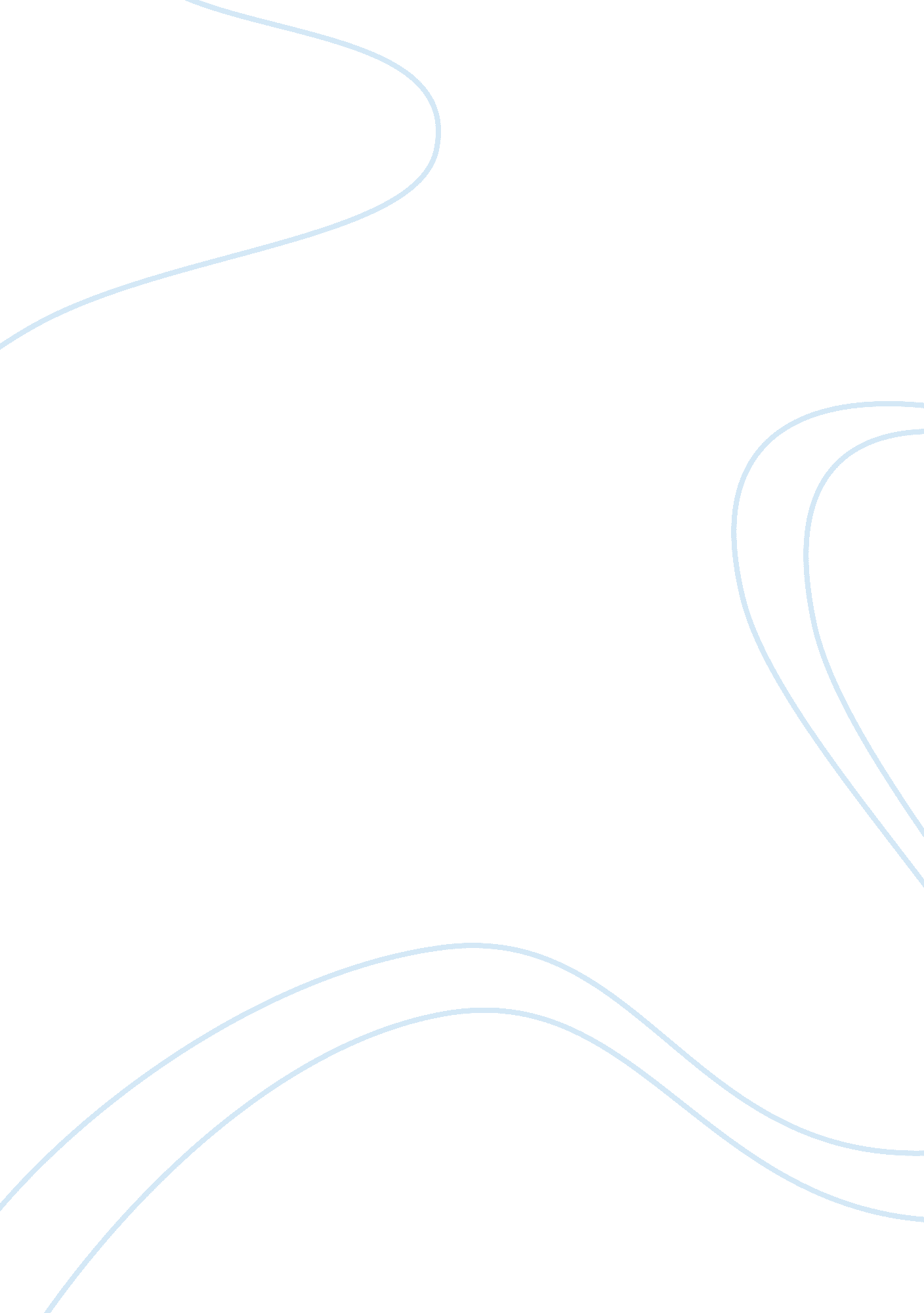 Car racingBusiness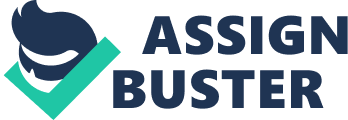 Car Racing Car racing is one form of sport that has many fans worldwide. One reason why most people love the sports is due to the ever changing and improving car designs by top companies. Some of the most recognized companies that participate in car racing sports include Subaru, Mercedes Benz and Ferrari. In car racing, the deterring factor is normally speed and time in which things are done (Doeden, 2009). For instance, in order to win in a car race, apart from the driver being well skilled and fast enough, other staffs such as those responsible in changing tires also have to ensure the process is done not only quickly but also perfectly. This is because in the world of car racing time is of great importance since every time lost normally reduces the chance of success (Doeden, 2009). 
Most companies in motor sports normally have highly qualified personnel. Some of the people hired include product designers who are normally entrusted with the role of coming up with outstanding car designs and features such as engines that will make the company stand out from the rest in addition to increasing the chances of winning in a race besides being easy to alter if need entails (Murray, 2013). Such companies also have a devoted human resource team whose main objective is normally to ensure that everything runs smoothly, for instance ensuring that the team responsible for conducting replacements are qualified and ever ready to swing into action when need arises. The companies have also come up with new technologies in order to increase speed and at the same time cutting down the expenditure cost. For instance, a fuel flow restrictor whose main role is minimizing fuel spent on car racing (Sam, 2014). 
Just like in car racing, the main objective of many companies and organizations is normally to succeed in business, which usually results to increase in terms of revenue. In my opinion, for other companies to succeed in the field of business, they ought to embrace the motor sport ideas. For instance, the companies should have an excellent human resource department whose main role should be ensuring the well-being of employees. In most companies, whenever a car develops a mechanical problem, it normally takes a lot of time before the problem is fixed hence loss of revenue. In this case, companies ought to have an ever-ready mechanical team whose role is identifying mechanical problems and fixing them immediately in a move to prevent the business from becoming stagnant. 
References 
Doeden, M. (2009). Sports car racing. Minneapolis: Lerner Publications Co. 
Murray, R. (2013). A daredevils guide to car racing. North Mankato, Minn: Capstone Press. 
Sam. (2014). F1 2014: Why fuel flow is limited. Racecar Engineering. Retrieved on 2 May 2014 from http://www. racecar-engineering. com/technology-explained/f1-2014-why-fuel-flow-is-limited/ 